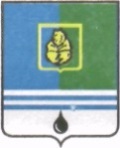 					РЕШЕНИЕДУМЫ ГОРОДА КОГАЛЫМАХанты-Мансийского автономного округа - ЮгрыОт «21» февраля 2018г. 							№172-ГД О признании утратившими силу некоторых решений Думы города КогалымаВ соответствии с Уставом города Когалыма, решениями Думы города Когалыма от 29.03.2012 №142-ГД «О порядке проведения антикоррупционной экспертизы проектов нормативных правовых актов, внесенных в Думу города Когалыма, и действующих нормативных правовых актов Думы города Когалыма», от 27.09.2012 №178-ГД «Об утверждении Положения об организации и проведении мониторинга правоприменения нормативных правовых актов Думы города Когалыма», в целях приведения решения Думы города Когалыма в соответствие с действующим законодательством Российской Федерации, Дума города Когалыма РЕШИЛА:1. Признать утратившими силу: - решение Когалымской городской Думы от 28.12.2005 №197-ГД «Об установлении учетной нормы площади жилого помещения, размера дохода и стоимости имущества в целях признания граждан малоимущими, а также нормы предоставления площади жилого помещения по договору социального найма»;- решение Думы города Когалыма от 01.03.2017 №60-ГД «О внесении изменения в решение Когалымской городской Думы от 28.12.2005 №197-ГД».2. Настоящее решение вступает в силу одновременно со вступлением в силу решения Думы города Когалыма от 21.02.2018 №171-ГД «О внесении изменений в Устав города Когалыма».3. Опубликовать настоящее решение в газете «Когалымский вестник».ПредседательГлаваДумы города Когалымагорода Когалыма_____________ А.Ю.Говорищева____________Н.Н.Пальчиков